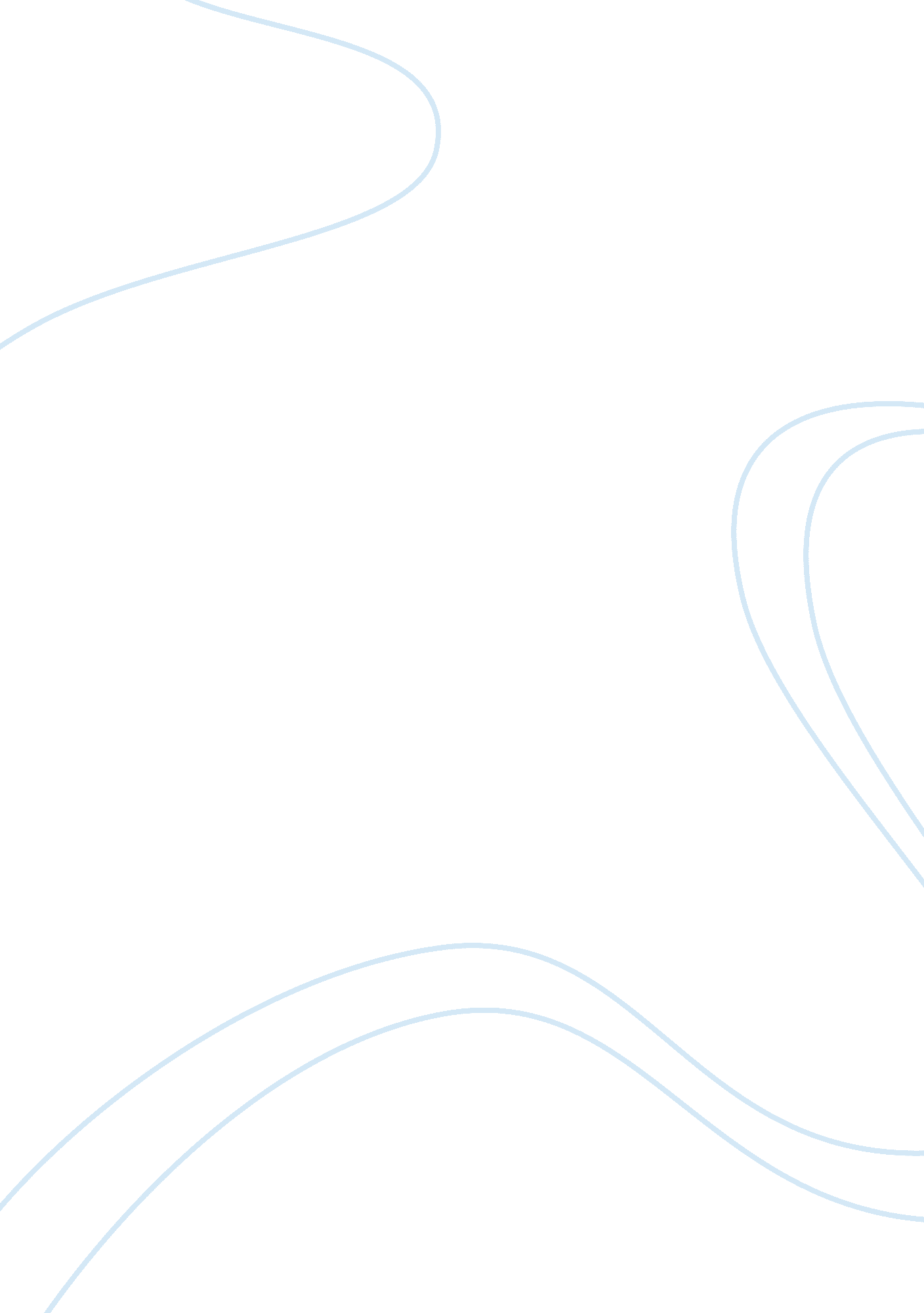 Schizophrenia essay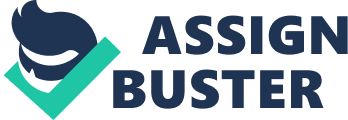 ? This essay focuses on the diagnosing of schizophrenic disorder. a major mental unwellness with much stigma and misinformation associated with it. World Health Organisation ( WHO. 2012 ) epidemiological grounds suggests that schizophrenic disorder is a mental unwellness impacting 24 million people worldwide. This essay will specify schizophrenic disorder and its characteristic marks and symptoms in relation to knowledge. temper. behavior and psychosocial operation. The standards enabling a diagnosing of schizophrenic disorder are explored. every bit good as modern-day nursing attention and pharmacological interventions. The positive and negative marks and symptoms of schizophrenic disorder will be discussed and the intervention and attention demands outlined by the NSW Mental Health Act ( 2007 ) are besides investigated. while prevailing Australian societal attitudes and how this may impact sick persons is besides outlined. Harmonizing to Varcarolis. Carson and Shoemaker schizophrenic disorder is non a individual disease. nevertheless. a set of symptoms that involves neuro-anatomical and neuro-biochemical abnormalcies in the thick of strong familial links. Schizophrenia is an overpowering encephalon disease which facilitates the affects of ; personality. societal behavior. emotions. believing. linguistic communication and the ability to place genuineness accurately ( Varcarolis et al 2006 ) . For sick persons. the combination of perturbations are every bit alone as the figure of persons burdened with the unwellness underscoring the demand for intervention that is correspondingly individualised. underscoring the demand for intervention that is correspondingly individualised ( Schizophrenia Fellowship of NSW ) . Schizophrenia is considered one of the most debilitating and misconstrued of all recognised mental unwellnesss ( Bardwell & A ; Taylor 2009. p. 250 ) . The unwellness occurs indiscriminate of ethnicity. civilization. gender. position or mind ( SFNSW. n. d. ) . although SFNSW ( n. d. ) observe. the upset is somewhat more common in males. Typically showing between 15 and 30 old ages of age. harmonizing to the Schizophrenia Research Institute ( SRI ) ( 2010 ) . sick persons normally endure its symptoms for more than two old ages before medical intercession ( SRI 2010 ) . Schizophrenia Research Institute ( SFNSW ) province that approximately ten per centum of sick persons will perpetrate self-destruction. while Van Os & A ; Kapur ( 2009. p. 635 ) contend. the life anticipation for schizophrenic disorder sick persons is between 15 and 20 old ages less than the population norm. Despite the progresss in medical cognition. pattern and engineering in this clip. the specific cause of schizophrenic disorder is yet to be determined ( Bardwell & A ; Taylor 2009. p. 250 ) . Theories explicating its development are legion. nevertheless. they remain unable to adequately supply conclusive logical thinking for its development. or the complexnesss post manifestation. Biological theories contend the being of neurological abnormalcies are a important factor for developing schizophrenic disorder ( Bardwell & A ; Taylor 2009. p. 250 ) . whereby. influences perchance caused by developmental perturbations such as unwellness in early life ( Bardwell & A ; Taylor 2009. p. 251 ) . ensuing in ‘ structural and functional’ abnormalities of the encephalon. are hypothesised. While the existent causes proposed by endorsers to this theory remain unconfirmed. modern diagnostic imagination confirms the being of important structural abnormalities of the encephalons of sick persons. harmonizing to Townsend ( 2011. P. 108 ) . Another doctrine trying to explicate the aetiology of schizophrenic disorder is the theory of familial sensitivity. Bardwell & A ; Taylor ( 2009. p. 251 ) suggest. research indicates persons are more likely to develop this unwellness. the closer they are biologically related to a sick person. Another system of belief known as the stress-diathesis theoretical account. incorporates both biological and biochemical theories and considers the impression that emphasis. an intrinsic moral force of life. is a cardinal subscriber to schizophrenia development ( Bardwell & A ; Taylor 2009. P. 252 ) . Research indicates that schizophrenic disorder can be divided into positive and negative symptoms ; people diagnosed with schizophrenic disorder have legion disturbing and disabling symptoms that consequence knowledge. temper. behavior and psychosocial operation ( Brissos et al. 2011 ) . Varcarolis et Al. 2006 describe positive symptoms of schizophrenic disorder as ‘ florid psychotic symptoms’ ‘ as they capture attention’ . Cognitive shortages lay chiefly within the spheres of memory and linguistic communication impacting temper and behavior ( Elder et al. 2009 ) . Positive symptoms of schizophrenic disorder include psychotic beliefs. hallucinations and break up thought procedure perturbations and have an acute oncoming ( Elder et al. 2009 ) . Varcarolis. Carson and Shoemaker ( 2006 ) province that a patient sing a psychotic belief is convinced that what they perceive is existent and accordingly the patients believing frequently reflects feelings of great fright. isolation and trust issues. Additionally Elder et Al. ( 2009 ) province that cognitive shortages are considered psychotic symptoms and that behavior. perceptual experiences and beliefs shown in a individual holding an aggravation of schizophrenic disorder are non consistent with normal human experience. Negative symptoms involve a lessening in. or loss of normal maps including loss of motive. an inability to experience emotionally every bit good as a decrease in the measure and quality of address ( SFNSW n. d. ) . Elder et Al. ( 2009 ) province that negative symptoms to be ; anhedonia ( loss of the experience of pleasance ) . alogia ( poorness of address ) . blunted or level affect and anergia ( loss of energy ) . Harmonizing to Varcarolis et Al. ( 2006 ) psychosocial working impedes by interfering with relationships either confidant or to originate and keep. to keep a occupation and do determinations. Temper and anxiousness symptoms are peculiarly concerned with depression and apprehensiveness. both common and debilitating facets of schizophrenic disorder ( SFNSW n. d. ) . Diagnosis Diagnosis begins with a elaborate appraisal which includes physical scrutiny. yesteryear and present medical history. every bit good as detailing physical maps such as riddance. exercising. slumber and nutritionary position ( Bardwell & A ; Taylor 2009. p. 187 ) . The cardinal assessment papers applied. is the mental position scrutiny ( MSE ) . an assessment tool that investigates the persons ‘ neurological and psychological’ capacity harmonizing to Bardwell & A ; Taylor ( 2009. P. 184 ) . The MSE allows the assessor to capture the elaboratenesss of elements such as the individuals’ visual aspect. behavior. address. temper and consequence. signifier of idea and content. perceptual experience. sensorium. cognitive factors and penetration ( Bardwell & A ; Taylor 2009. p. 185-187 ) . Videbeck ( 2011. p. 253 ) province that a diagnosing must be made by a head-shrinker and when the patient meets the standards for major affective or temper upsets. The writer proposes the appraisal of “ affect” requires sensitiveness of differences in oculus contact. acceptable emotional looks and organic structure linguistic communication. Diagnosis of schizophrenic disorder is universally guided by standards listed in ‘ The Diagnostic and Statistical Manual of Mental Disorders’ ( DSM ) ( American Psychiatric Association 2000. cited in Bardwell & A ; Taylor 2009. p. 252 ) . a text produced by the American Psychiatric Association ( APA ) . which allows consistence and truth when measuring persons. Harmonizing to the APA ( 2000 ) for a diagnosing of schizophrenic disorder. an single must hold experienced for at least a month. two common symptoms of schizophrenic disorder. such as psychotic beliefs. hallucinations. disorganised address forms. behavioral perturbation or negative symptoms. APA ( 2000 ) specifies merely one of these standards are necessary if psychotic beliefs or hallucinations are considered peculiarly extraordinary. There must besides be a recognizable lack to execute in employment. ‘ relationships and self-care’ ( APA 2000 ) . If a consequence is considered important. pathology and diagnostic testing are employed to govern out organic causes. nevertheless. one time diagnosed. the person is farther categorised into one of the subtypes of schizophrenic disorder dependant on specific features of their presentation. Townsend ( 2011. p. 105 ) explain the subtypes. such as paranoid schizophrenic disorder. distinguished by the presence of terrible ‘ suspiciousness’ and psychotic beliefs that maintain persecutory or grandiose qualities. Disorganized schizophrenic disorder comprises of ‘ regressive’ or ‘ primitive’ behavior. an absence of suppressions. every bit good as inappropriate and incoherent communicating ( Townsend 2011. p. 105 ) . Catatonic schizophrenic disorder is characterised by ‘ stupor’ and ‘ psychomotor retardation’ . harmonizing to Townsend ( 2011. p. 105 ) . while Bardwell & A ; Taylor ( 2009. P. 253 ) suggest. this province has an excitement stage affecting impulsiveness and improper behavior that does non fit the environment. Undifferentiated schizophrenic disorder. depict Townsend ( 2011. p. 105 ) . contains disorganised behavior every bit good as symptoms of psychosis. nevertheless. symptoms present do non adequately fit other subtypes ( Bardwell & A ; Taylor 2009. p. 253 ) . Residual schizophrenic disorder is diagnosed when schizophrenic behaviors are present. nevertheless they are less utmost than other subtypes. while psychotic symptoms are non needfully present. Contemporary nursing attention and pharmacological intervention Contemporary nursing attention and intervention of schizophrenic disorder sick persons is guided by the New South Wales Mental Health Act ( MHA ) ( 2007 ) . with rules listed such as supplying the best attention possible in an environment that facilitates maximal intervention effectivity. attention must lend to enabling the individual’s ability to map in the community. keep an business and header with life ( MHA 2007. p. 38 ) . Care must besides and be minimally intrusive to the individual’s liberty. while they must be to the full informed of their rights. duties and interventions available ( MHA 2007. p. 38 ) . The nursing attention of mental wellness patients is to set up a curative relationship and that 90 per centum of all mental wellness attention is delivered in primary attention ( Currid et al 2011 ) . With mental wellness being a national precedence and it is sensible to propose that registered nurses will care for a patient with schizophrenic disorder in a primary wellness scene ( Elder et al. 2009 ) . The Australian Government has implemented a National Mental Health Plan to promote a holistic attack and encourages the development of grounds based intercessions that spans from bar. recovery and backsliding in a primary wellness attention puting ( NMHP. 2008 ) . XXXX Based on these rules. attention is multidimensional and focal points on stabilising and recovery of the person. integrating methods such as cognitive behavioral therapy. which Bardwell & A ; Taylor ( 2009. p. 256 ) point out. is potentially good in making positive results that negate enfeebling symptoms such as hallucinations and psychotic beliefs. while restricting other possible triggers such as emphasis and stigma. Bardwell & A ; Taylor ( 2009. p. 257 ) suggest supportive psychotherapeutics is imperative to recovery and continued ability to map with normalcy in society. Family instruction. support and aid are besides important. easing understanding and furthering a positive environment that is safe and antiphonal to the sick persons demands. SRI ( 2010 ) further suggest ‘ supported employment plans. instance direction. societal support and lodging programs’ . all contribute to effectual rehabilitation and re-integration into society for sick persons. Frangou ( 2008. p. 407 ) contend. the primary intervention for schizophrenic disorder is the disposal of antipsychotic medicines which are divided into two classs. harmonizing to editor Barker ( 2009. p. 218 ) . viz. . typical and untypical major tranquilizers. Released in the center of the 19th century ( Van Os & A ; Kapur 2009. p. 639 ) . Pridmore ( 2010. p. 3 ) explains. the ‘ typical’ subgroup includes the original major tranquilizers such as Thorazine. Haldol. fluphenazine and Navane. Besides known as first coevals major tranquilizers ( Van Os & A ; Kapur 2009. p. 639 ) . their action blocks dopamine receptors which can efficaciously command psychotic symptoms ( Pridmore 2010. p. 3 ) with positive symptoms dramatically reduced for 60 to seventy per centum of sick persons ( Frangou 2008. p. 407 ) . nevertheless. side effects are common observe Van Os & A ; Kapur ( 2009. P. 639 ) . The side effects can be terrible. debilitating. and potentially detrimental. making a major hindrance to medicine conformity. These include side disfunctions such as nonvoluntary musculus cramps. akathisia showing with mental and motor restlessness every bit good as amenorrhea and sterility due to dopamine obstructor. and a build-up of lactogenic hormone ( Pridmore 2010. p. 4 ) . Weight addition is besides a common side consequence of first coevals major tranquilizers. harmonizing to Pridmore ( 2010. p. 5 ) . Atypical major tranquilizers. besides known as 2nd coevals major tranquilizers ( Van Os & A ; Kapur 2009. P. 639 ) . include Clozaril. resperidone. paliperidone. olanzapine. quetiapine. amisulpride and aripiprazole ( Pridmore 2010. pp. 8-9 ) . These 2nd coevals medicines. observe Keen & A ; Barker ( 2009. p. 220 ) . are comparably effectual in diminishing the positive symptoms as their predecessors. if non marginally better. Lending less of the debilitating side effects as first coevals major tranquilizers. their existent strength lies in reduced side consequence strength ( Keen & A ; Barker 2009. p. 220 ) . While Agid. Kapur & A ; Remington ( 2008. cited in Van Os & A ; Kapur 2009. P. 639 ) province. atypicals remain uneffective in cut downing the negative symptoms of schizophrenic disorder. Burton ( 2006. cited in Pridmore 2010. p. 6 ) contend there is grounds of betterment in the spheres of temper. knowledge and quality of life. Scherk & A ; Falkai ( 2006. cited in Pridmore 2010. p. 6 ) . besides contend there is grounds the structural encephalon alterations evident in schizophrenic disorder show betterment. with volume additions in thalmic and cortical Grey affair. Pridmore ( 2010. p. 6 ) observes. weight addition is still an issue with typical and untypical major tranquilizers. while Clozaril. considered as a last resort medicine ( Keen & A ; Barker 2009. P. 220 ) when all others are uneffective or unequal. requires close metabolic monitoring due to the serious side consequence of agranulosis. For this peculiar drug. blood testing and metabolic monitoring. purely accompanies its prescription harmonizing to Keen & A ; Barker ( 2009. p. 220 ) . Regardless of the chosen drug. the end of pharmacological therapies in the intervention of schizophrenic disorder. suggest editors Elder. Evans & A ; Nizette ( 2009. p. 259 ) . is to cut down the debilitating symptoms leting the person the chance to bask a normal life with the secondary purpose of forestalling backsliding. Societal attitudes and stigma Schizophrenia has been misunderstood for every bit long as it has existed. its sick persons throughout history mistreated. neglected and shunned. with sick persons and their households normally maintaining the fact a secret from important others. friends and workmates ( SRI 2010 ) . The stigma for sick persons and their households is caused by a society systematically exposed to erroneous. ailment informed. sensationalisms devoid of factual grounds. painting sick persons as ‘ violent. amusing or incompetent’ ( SANE Australia n. d. ) . while media deceit of this enfeebling upset is a powerful negative influence on social beliefs ( SANE Australia N. d. ) . Viewed as a character defect with intensions of being brainsick. emotionally demanding. oblique and potentially unsafe ( Horsfall. Cleary & A ; Hunt 2010. p. 451 ) . all schizophrenic disorder sick persons are tarred with the same coppice. The negative stigma topographic points extra loads on the already enduring single and their households ( SANE Australia n. d. ) . devaluating sick persons and bring oning feelings that they are less than human. Ironically. as opposed to popular belief. sick persons of schizophrenic disorder are more likely to be the victims of force than be the culprits of it. nevertheless. they are more likely to harm themselves ( SFNSW n. d. ) . Making affairs worse. authorities funding for research and public consciousness plans. fail to fit the population affected ( SRI 2010 ) . Wong ( et Al. 2009. p. 108 ) suggests this type of intervention by society in general. is a ‘ barrier to assist seeking’ behaviour impacting effectual intervention. further perplexing the state of affairs. while SANE Australia ( n. d. ) contends. this will besides lend to societal backdown. bring on feelings of low self-esteem and perchance take to drug and intoxicant maltreatment. Van Brakel ( 2006. cited in Wong et Al. 2009. P. 108 ) submit. stigma increases emphasis. facilitates unwellness. relationships suffer. while societal interaction becomes intolerable and employment and instruction chances are diminished. What is needed is understanding and credence from a society that preponderantly holds false positions in respects to this extremely enfeebling mental wellness upset. Van Os & A ; Kapur ( 2009. p. 639 ) affirm this position with a hope for the hereafter proposing. ideally. society should handle sick persons with ‘ respect. hope and dignity’ . instead than ‘ stigma. pessimism and exclusion’ . Drumhead This paper described the elaboratenesss of schizophrenic disorder. a major mental unwellness. Characteristic marks and symptoms related to knowledge. temper. behavior and psychosocial operation have been investigated. while the standards for diagnosings of schizophrenic disorder every bit good as modern-day nursing attention and pharmacological interventions have besides been explored. The intervention and attention demands outlined by the NSW Mental Health Act ( 2007 ) have been highlighted. while the prevailing Australian societal attitudes and how this may impact sick persons have besides been examined. Mentions Bardwell. M & A ; Taylor. Roentgen 2009. ‘ Schizophrenic disorders’ . in R Elder. K Evans & A ; D Nizette ( explosive detection systems ) . Psychiatric and Mental Health Nursing: the art of caring. 2nd edn. Edward Arnold. London. Frangou. S 2008. ‘ Psychiatric upsets: Schizophrenia’ . Medicine. vol. 36. no. 8. pp. 405-409. ( on-line ScienceDirect ) Horsfall. J. Cleary. M & A ; Hunt. G 2010. ‘ Stigma in Mental Health: Clients and Professionals’ . Issues in Mental Health Nursing. vol. 31. no. 7. pp. 450–455. ( on-line EbscoHost ) Insel. Thymine 2010. ‘ Research Position: rethinking schizophrenia’ . Nature. vol. 468. pp. 187-193. ( on-line Health Reference Center Academic ) Keen. T & A ; Barker. P 2009. ‘ The individual with a diagnosing of schizophrenia’ . in P Barker ( erectile dysfunction ) . Psychiatric and Mental wellness Nursing: the art of caring. 2nd edn. Edward Arnold. London. NSW Government 2011. Mental Health Act 2007 No 8. viewed 6 October 2012. hypertext transfer protocol: //www. statute law. Naval Special Warfare. gov. au/maintop/view/inforce/act+8+2007+cd+0+N Pridmore. S 2010. Antipsychotic drugs. Psychiatry. viewed 7 October 2012. eprints. Utas. edu. au/287/17/Chapter_15. _Antipsychotic_drugs. pdf Pridmore. S 2010. Schizophrenia. Psychiatry. viewed 14 September 2012 eprints. Utas. edu. au/287/8/Chapter_7. _Schizophrenia. pdf SANE Australia n. d. Schizophrenia. viewed 6 October 2012. hypertext transfer protocol: //www. sane. org/action/join-stigmawatch Schizophrenia Fellowship of NSW ( n. vitamin D ) . Schizophrenia: Learning about schizophrenic disorder. viewed 4 October 2012. hypertext transfer protocol: //www. sfnsw. org. au/About-Mental-Illness/Schizophrenia/Schizophrenia/default. aspx Schizophrenia Research Institute 2010. Schizophrenia: about schizophrenic disorder. viewed 4 October 2012. hypertext transfer protocol: //www. schizophreniaresearch. org. au/index. php? r= 3 & A ; menu= About % 20Schizophrenia Townsend. M 2011. Nursing Diagnoses in Psychiatric Nursing: attention programs and psychotropic medicines. 8th edn. F. A. Davis Company. Philadelphia. Van Os. J & A ; Kapur. S 2009. ‘ Seminar: Schizophrenia’ . The Lancet. vol. 374. no. 9690. pp. 635-645. ( on-line ScienceDirect ) Wong. C. Davidson. L. Anglin. D. Link. B. Gerson. R. Malaspina. d. McGlashan. T & A ; Corcoran. C2009. ‘ Stigma in households of persons in early phases of psychotic unwellness: household stigma and early psychosis’ . Early Intervention in Psychiatry. vol. 3. no. 2. pp. 108–115 